Croissance d’un pommierLes pépins que l’on trouve dans les pommes donnent naissance à des plants de pommier. Après quelques années, la taille des pommiers a augmenté et ils produisent à leur tour des pommes. 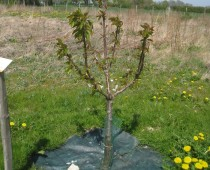 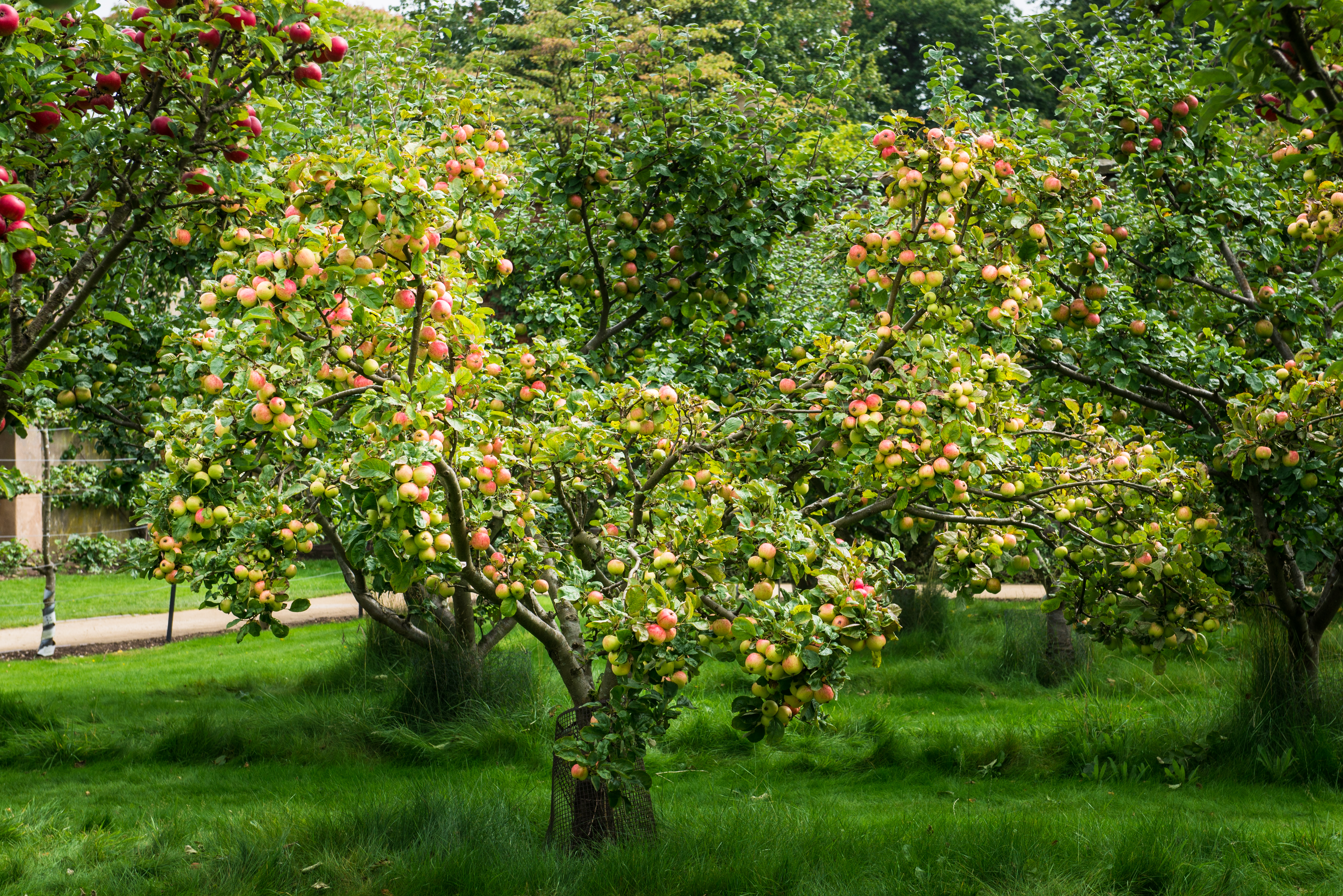 Les pommes sont récoltées à l’automne et nous nous en servons comme ingrédient alimentaire dans différentes préparations.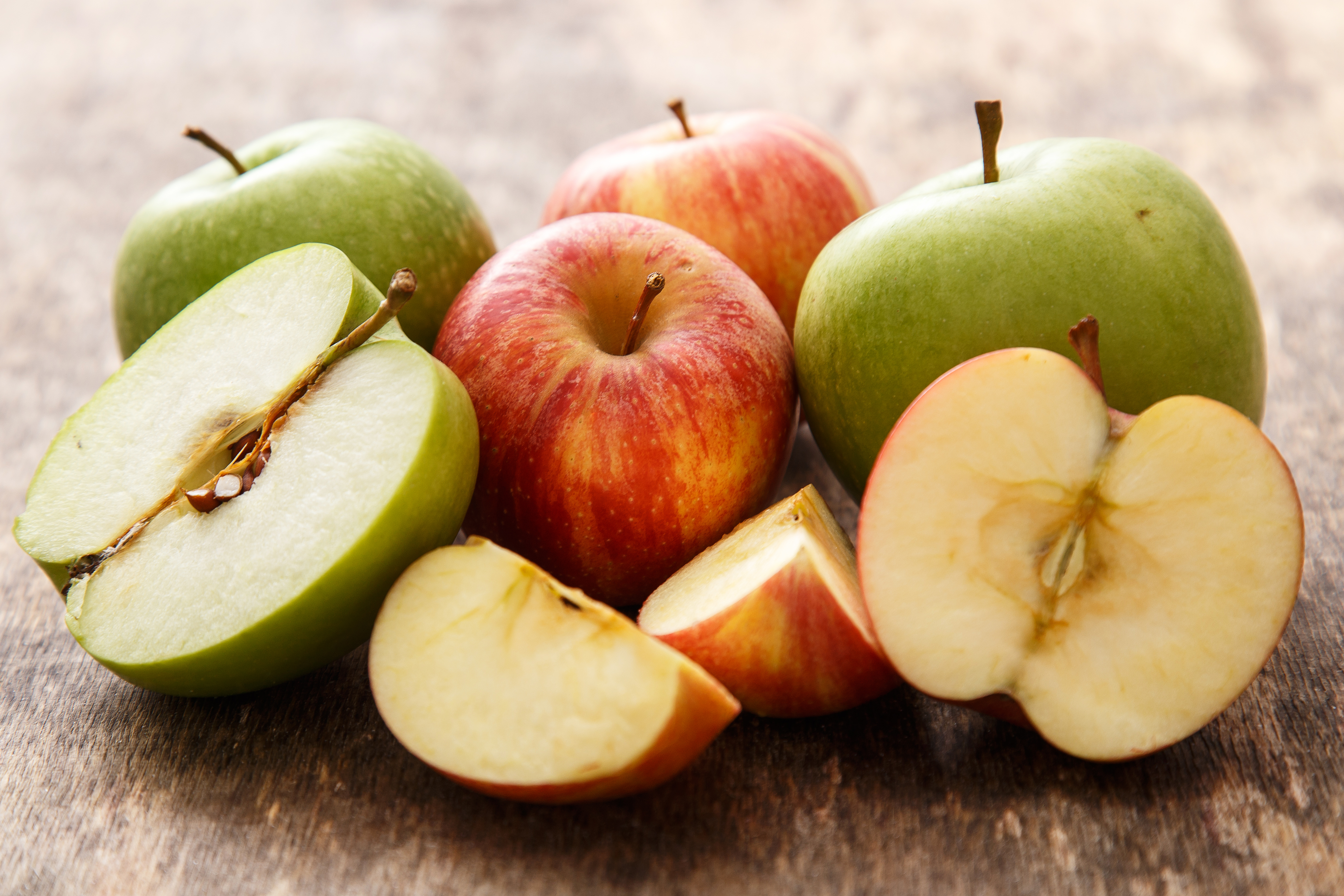 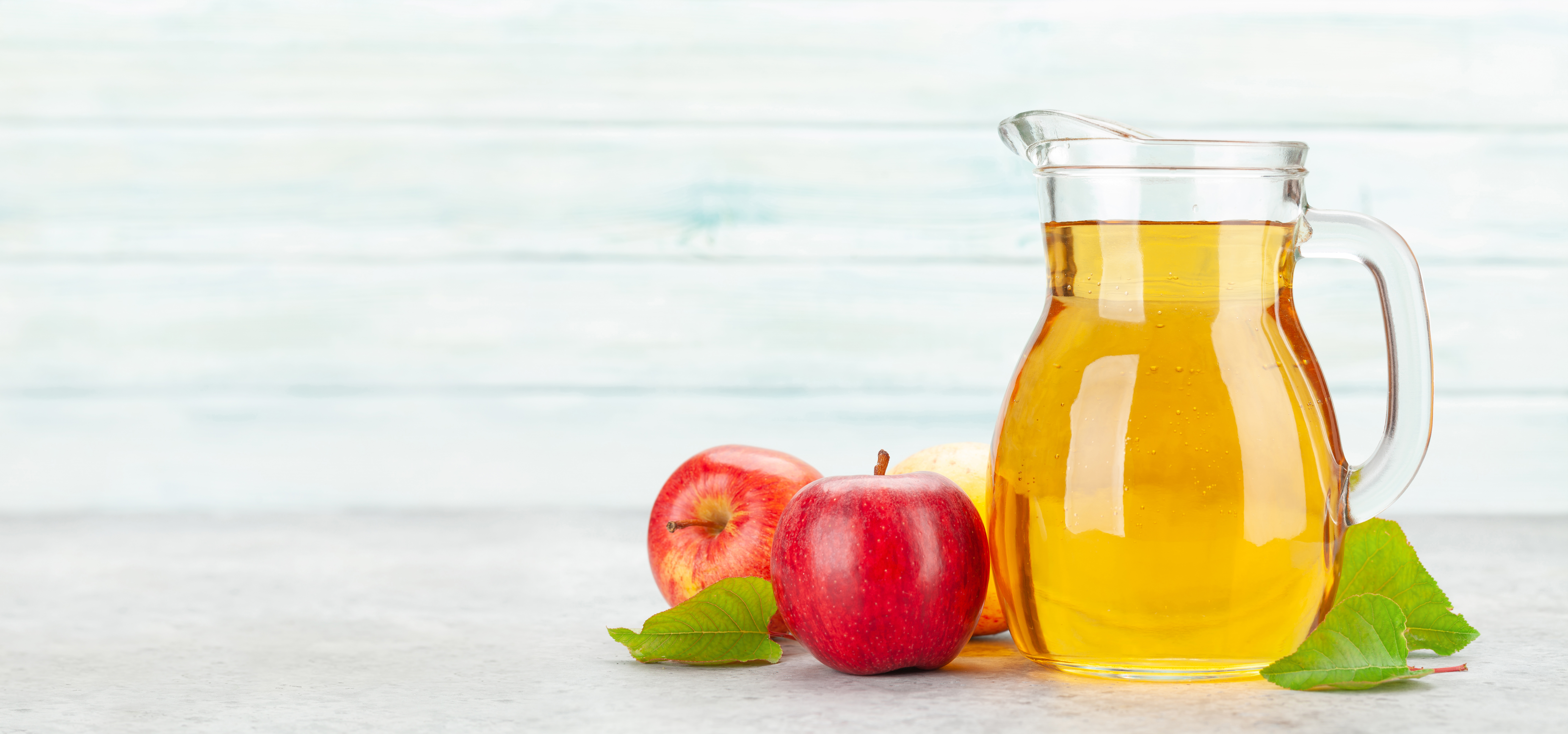 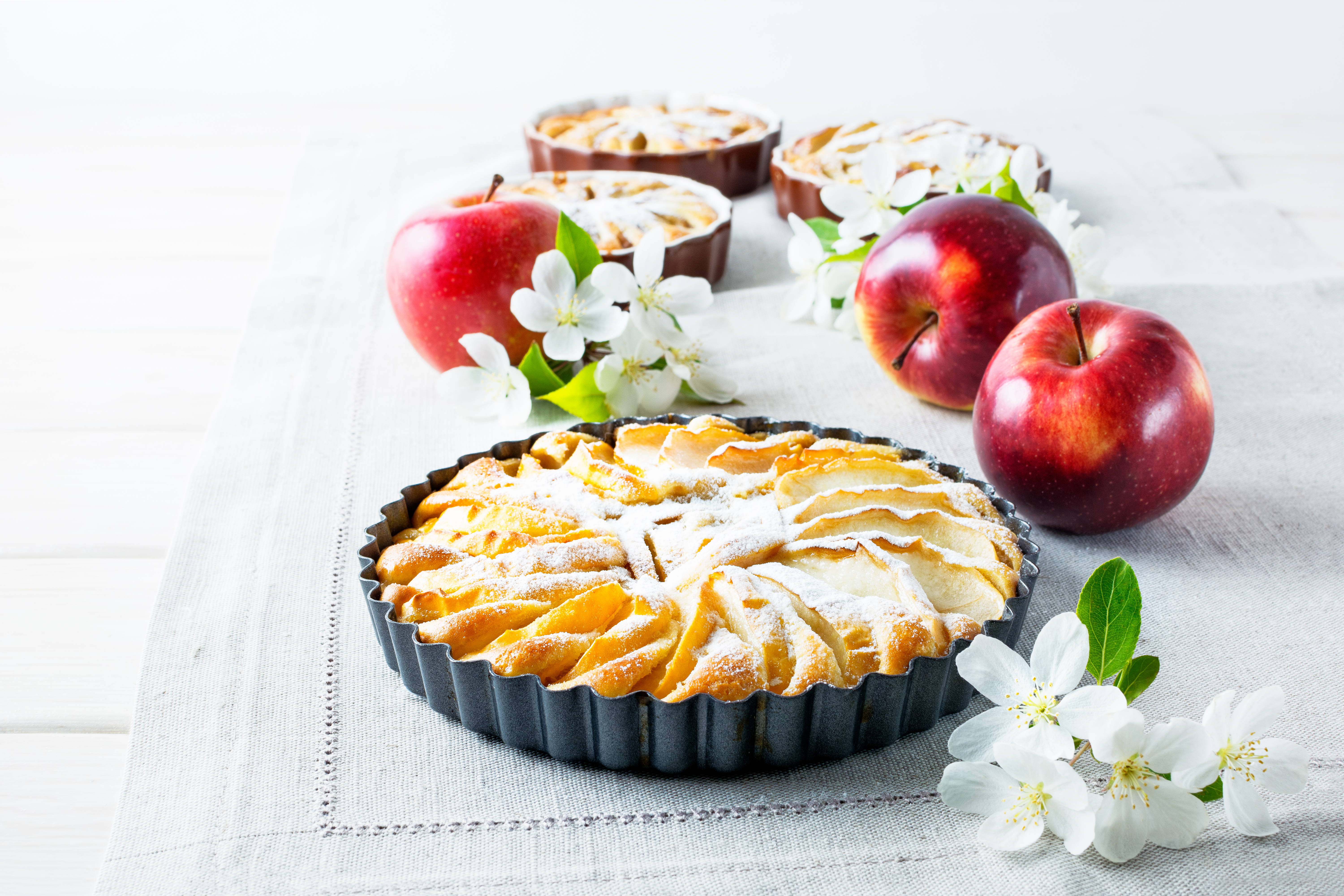 I- Sur le schéma proposé, dessine :Les éléments qui permettent le transport de l’eau dans la plante en t’aidant des informations disponibles sur la tablette ;II- Sur le schéma proposé, modélise :L’entrée de l’eau et son trajet à l’aide des Bunchems bleusL’entrée de dioxyde de carbone (CO2) à l’aide de Bunchems rouges ;Le transport de sucre dans la plante à l’aide de Bunchems mauves  ;Ce que tu as envie d’ajouter au schéma.III- À quoi sert le sucre produit par la plante ?